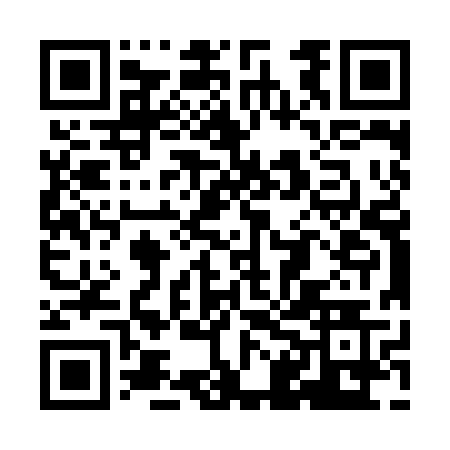 Prayer times for Oxford Heights, British Columbia, CanadaMon 1 Jul 2024 - Wed 31 Jul 2024High Latitude Method: Angle Based RulePrayer Calculation Method: Islamic Society of North AmericaAsar Calculation Method: HanafiPrayer times provided by https://www.salahtimes.comDateDayFajrSunriseDhuhrAsrMaghribIsha1Mon3:135:101:156:469:2011:172Tue3:135:111:156:469:2011:173Wed3:135:121:156:469:1911:174Thu3:145:121:166:469:1911:175Fri3:145:131:166:469:1811:176Sat3:155:141:166:459:1811:177Sun3:155:151:166:459:1711:178Mon3:165:161:166:459:1711:169Tue3:165:171:166:459:1611:1610Wed3:175:181:176:449:1511:1611Thu3:185:191:176:449:1411:1512Fri3:185:201:176:449:1411:1513Sat3:195:211:176:439:1311:1514Sun3:195:221:176:439:1211:1415Mon3:205:231:176:429:1111:1416Tue3:205:241:176:429:1011:1417Wed3:215:251:176:419:0911:1318Thu3:225:261:176:419:0811:1319Fri3:225:271:176:409:0711:1220Sat3:235:281:186:409:0611:1221Sun3:235:301:186:399:0511:1022Mon3:265:311:186:389:0411:0823Tue3:285:321:186:389:0211:0624Wed3:305:331:186:379:0111:0425Thu3:335:351:186:369:0011:0126Fri3:355:361:186:368:5910:5927Sat3:375:371:186:358:5710:5728Sun3:405:391:186:348:5610:5429Mon3:425:401:186:338:5410:5230Tue3:445:411:176:328:5310:5031Wed3:465:431:176:318:5110:47